«Использование палочек Кюизенера и дидактических пособий в обучении грамоте дошкольников»( Из опыта работы)Путь дошкольников к грамоте лежит через игры в звуки и буквы. Играми мы обеспечиваем повышение мотивации детей к обучению грамоте путём использования наглядного дидактического материала, развивая интерес ко всему происходящему, способствуем овладению элементами грамоты, которая будет являться «фундаментом» при обучении в школе.   Обучаясь чтению, ребенок овладевает совершенно новыми для него формами умственной и языковой деятельности, которые для дошкольника очень сложны. Он должен усвоить довольно сложную систему графических символов – букв, обозначающих звуки речи. Начиная осваивать азбуку, ребенок должен представлять, что такое звуки речи. Он должен научиться делить слово на слоги и звуки.  Он должен знать правила «озвучивания» буквосочетаний. Приобретая элементарные технические навыки чтения, ребенок должен научиться понимать значение и смысл письменных текстов.   Игра для ребенка дошкольного возраста – это основной вид деятельности.    Поэтому, на занятиях по обучению грамоте мною используются дидактические игры и упражнения для того, чтобы легче заинтересовать каждого ребенка, привлечь его внимание, организовав увлекательную ситуацию, создать стимул для подражания.Палочки Кюизенера   Палочки «Кюизенера» являются многофункциональным пособием, которое можно применять не только в формировании элементарных математических представлений, но и в других направлениях деятельности.    В процессе обучения грамоте  детей я использую палочки в предметно - схематических моделях, при формировании представлений о слове и предложении, не зная букв можно составить предложение, при конструировании букв, делении слов на слоги, выделении ударного слога.Игры:  «Посчитай слоги», «Ударный слог», «Составь  схему  предложения»«Сложи букву»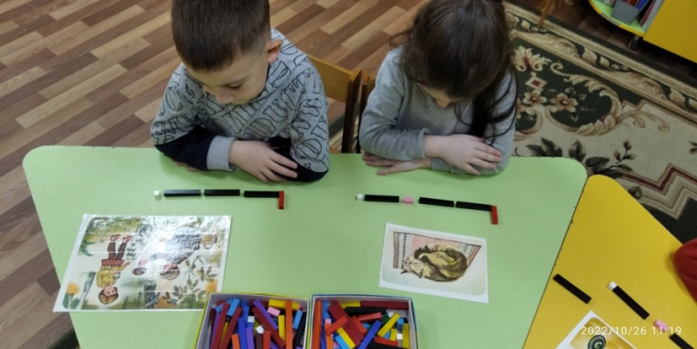 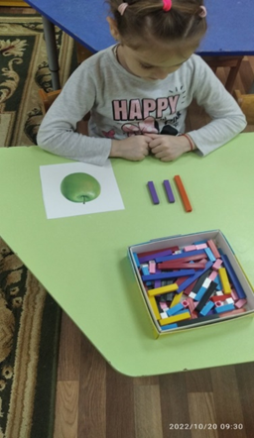 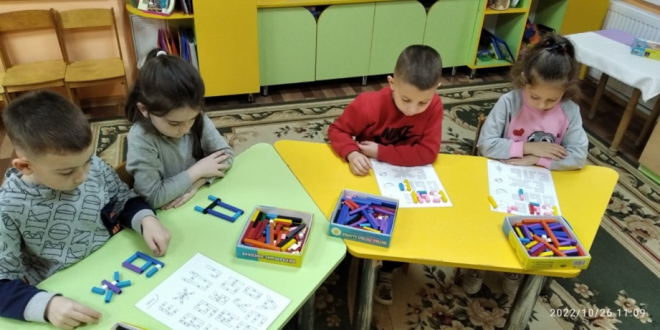                                                    Перфокарты
Задачи:
- совершенствовать фонематическое восприятие, навыки звукового и слогового анализа слова, предложений, чтения слов, предложений;
- развивать графические навыки.
Дидактические  игры:  «Найди букву»,  «Найди картинку», «Твердый-мягкий»,
 «Подбери звуковую схему», «Найди место звука в слове», «Посчитай слоги»,
 «Подбери картинку к слогу», «Подбери слог к картинке», «Найди схему предложения»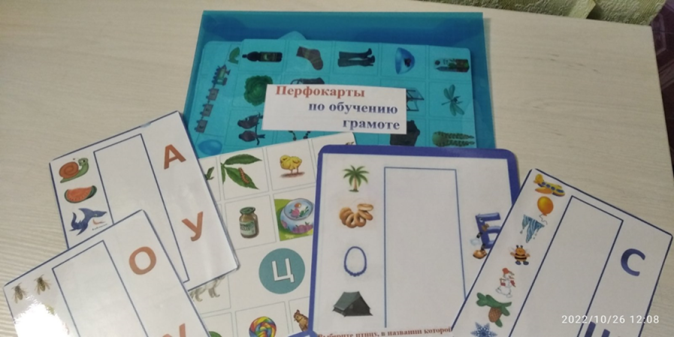 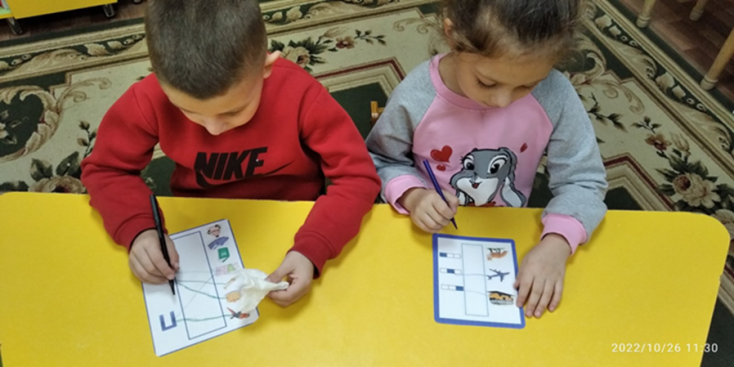 Пособие «Прочти слог» (на деревянной основе)Цель: совершенствовать умение составлять и читать слоги.
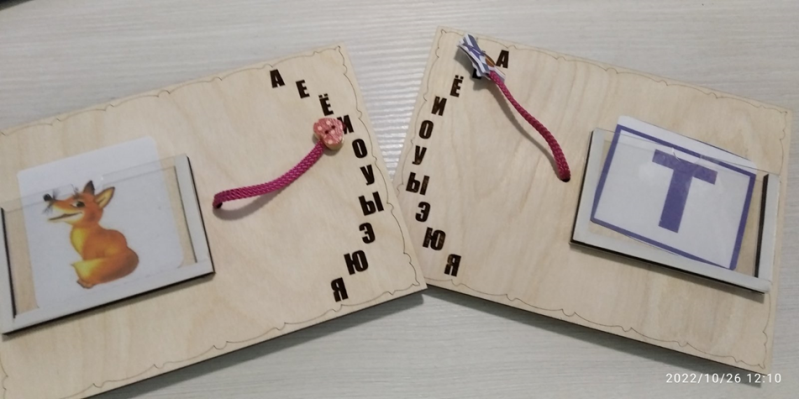 Игра «Какая буква «живёт в слове»Цель: развивать фонематический слух, закреплять знания  об изученных буквах, учить отгадывать загадки. ( ЛИСА- буква И, А)Игра «Слоговой стаканчик»Цель: совершенствовать умение  читать слоги.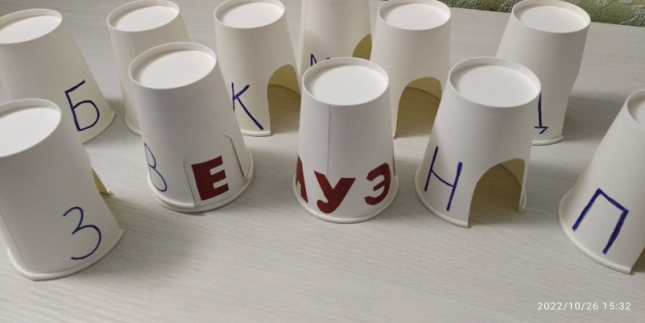 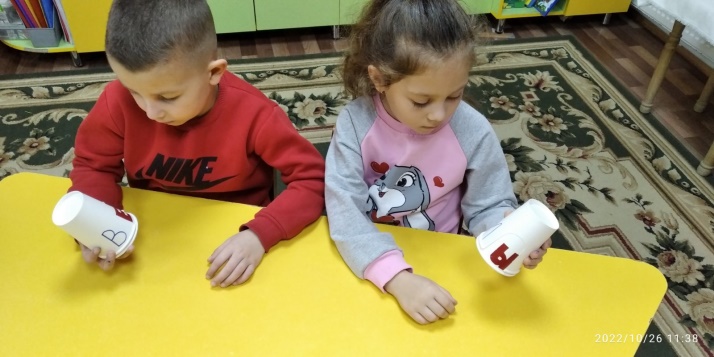 Пособие «Звукозаврики»Цель: Развитие у детей старшего дошкольного возраста фонематического слуха и фонематического восприятия.  У каждого «Звукозаврика» ротики разных цветов: красный, синий, зеленый. На первом этапе проходят игры на определение гласных и согласных звуков.«Поймай звук»Воспитатель называет уже знакомые детям звуки, дети должны правильно определить гласный или согласный звук назван: если гласный звук, ротик открывает «Звукозаврик» с красным ротиком - «ловит звук», если звук произносится согласный, ротик открывает «Звукозаврик» с синим ротиком.«Поймай первый звук в слове»    Воспитатель называет слова, дети должны выделить первый звук в слове и определить, какой он: если звук гласный, дети «ловят» его «Звукозавриком» с красным ротиком, если согласный - то «Звукозавриком с синим ротиком.«Поймай последний звук в слове»Воспитатель называет слова, дети должны выделить последний звук в слове. Правила те же.На втором этапе проходят игры на определение согласных твердых и мягких звуков.«Поймай мягкий и твердый звук»Принцип игры тот же. Только понадобятся «Звукозаврики» с синим и зеленым ротиками. Воспитатель произносит согласные звуки твердые и мягкие, а дети должны правильно «поймать» звук соответствующим «Звукозавриком».Усложнение.«Поймай мягкий и твердый звук в слове»Воспитатель дает установку на определенный согласный звук, произносит слова. Дети «ловят» «Звукозавриками» мягкий и твердый звуки.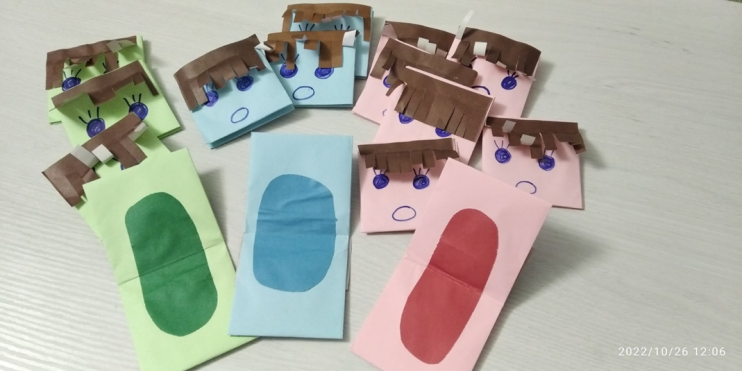 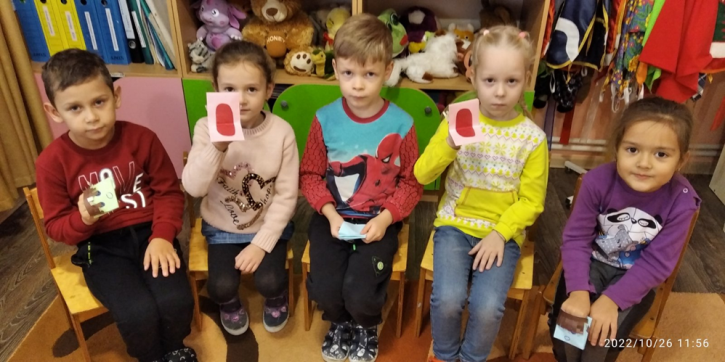 Игра «Напиши букву»Цель: закрепить графический образ изученных букв.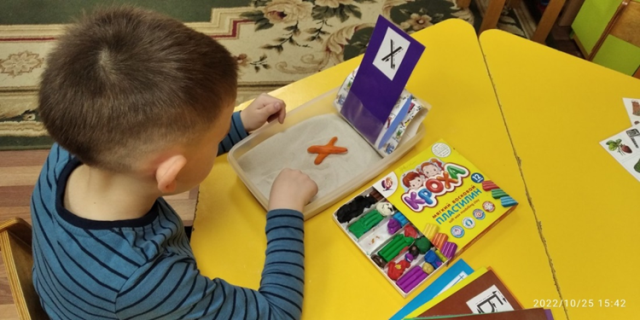 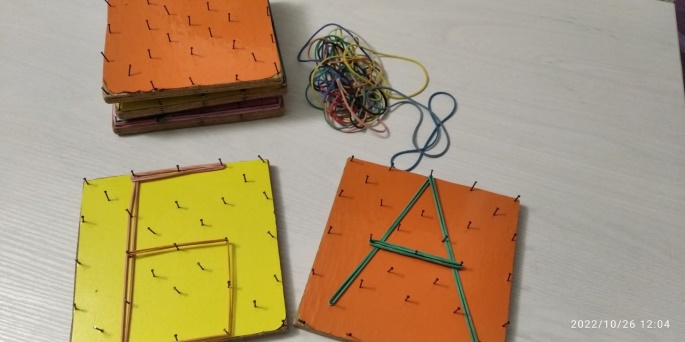 Игра «Весёлый поезд»Цель: учить определять количество слогов в слове.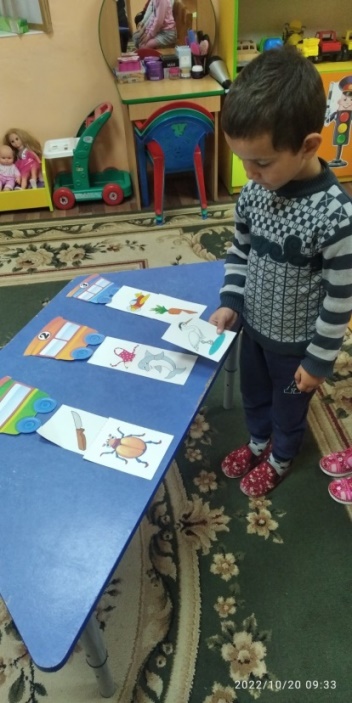   Игра для ребенка - это возможность самовыражения, самопроверки, самоопределения.       Игровая ситуация требует от каждого, включенного в нее, определенной способности к коммуникации, способствует сенсорному и умственному развитию, помогают закрепить и обогащать приобретенные знания, на базе которых развиваются речевые возможности.      Педагог, работающий с детьми, должен заинтересовать воспитанников, донести до них информацию в той форме, в которой они способны воспринимать  ее  с учетом своих возрастных и индивидуальных возможностей.      Именно поэтому использование игровых приемов в процессе обучения грамоте является одним из основных требований в работе с дошкольниками  и  позволяет поддерживать интерес детей  к данному разделу обучения, помогает избежать школьных трудностей и повысить речевые и интеллектуальные возможности детей.